Приложение 7.5 №6.2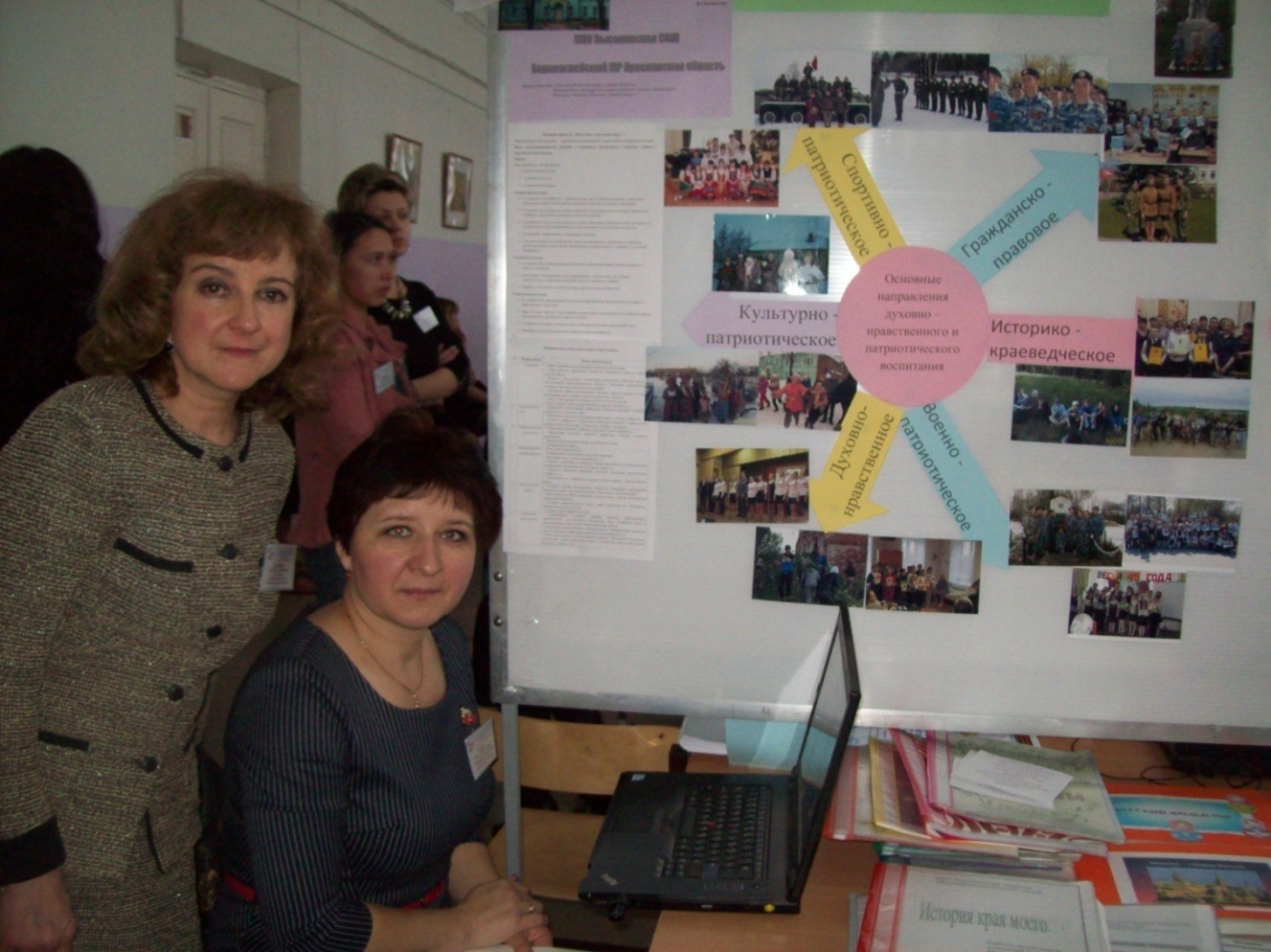 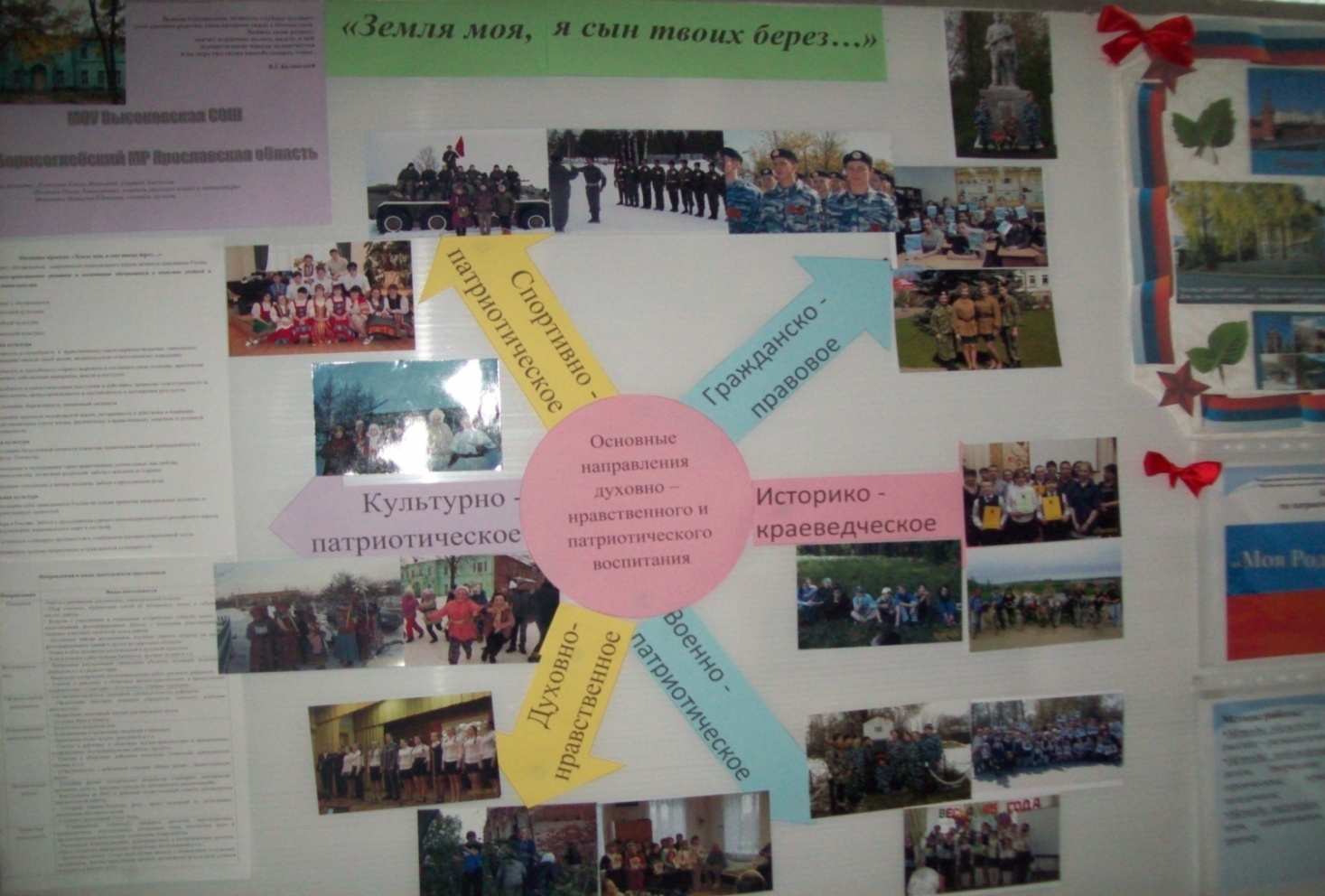 